L’oraChe ore sono? Che ora è?ATTENZIONE: nell’italiano parlato oggi si usano preferibilmente i numeri dall’1 al 12 anche per indicare le ore pomeridiane.ESERCIZIO N. 1Guarda gli orologi e scrivi che ora è.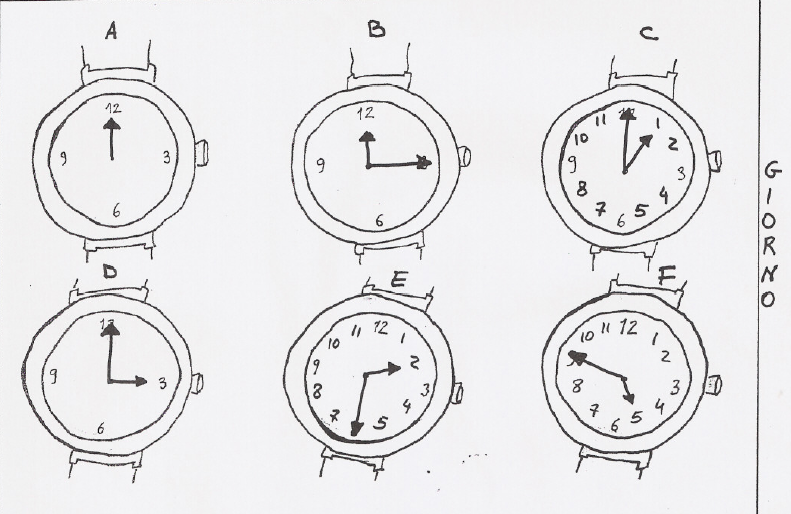 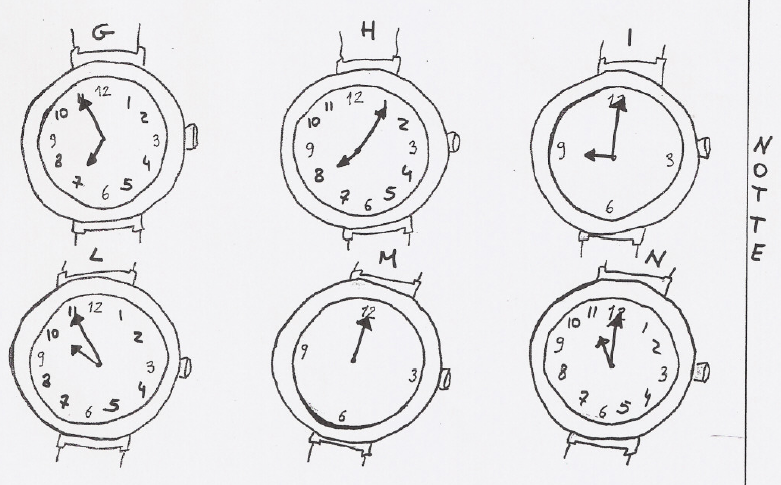 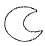 - E’ mezzanotte.- Sono le (ore) ventiquattro.- E’ l’una.- Sono le due.- Sono le tre e un quarto.- Sono le quattro e trenta.- Sono le quattro e mezza.- Sono le cinque e tre quarti.- Sono le sei meno un quarto.- Sono le cinque e quarantacinque.- Manca un quarto alle sei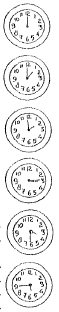 - E’ mezzogiorno.- Sono le (ore) dodici.- Sono le tredici.- Sono le quattordici.- Sono le quindici e quindici (minuti).- Sono le sedici e trenta.- Sono le diciassette e quarantacinque.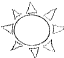 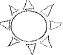 - Sono le tre e un quarto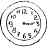 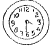 - Sono le quattro e mezza.